Předmluva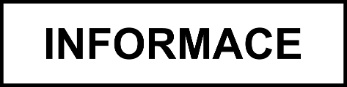 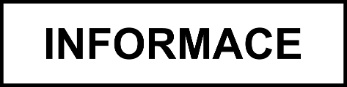 Od výrobce jste obdrželi ortézu vyrobenou na míru – tento zakázkový prostředek je určen pouze pro jednoho uživatele a je přizpůsoben vašim osobním potřebám. Kvalifikovaní pracovníci poskytovatele péče v oboru ortotik-protetik vás informovali o správném používání ortézy. Přečtěte si pozorně tento návod k použití – obsahuje podrobné informace týkající se správného používání ortézy a také důležité bezpečnostní pokyny.Popis konstrukce a jednotlivé komponentyJedná se o ortézu pro korekci skoliózy skládající se z kruhové plastové skořepiny, která se zapíná vepředu. Ortéza má pánevní výztuhu, která napřimuje pánev a extenduje bederní páteř. V závislosti na typu skoliózy existují kompresní peloty v různých polohách, které derotují a korigují páteř.  Naproti těmto kompresním pelotám jsou ponechané prostory, do kterých se páteř při nádechu pohybuje. Ortéza je asymetrická a je navržena na míru podle vašich požadavků v závislosti na vaší diagnóze. Podle typu skoliózy může ortéza omezovat volnost pohybu.  Zapínání umožňuje kompenzovat menší kolísání hmotnosti. Větší výkyvy vyžadují úpravu ortézy nebo dokonce novou ortézu. Poskytovatel zdravotní péče vás informoval o charakteristických vlastnostech vaší ortézy.Oblasti použití a omezení ohledně používáníVaše ortéza je ortopedická pomůcka pro korekci skoliotické (trojrozměrné) deformity páteře splňující další specifické potřeby týkající se vašeho zdravotního stavu. Výrobce přizpůsobil ortézu zatížením očekávaným v době vybavení. Pokud dojde ke změně zdravotního stavu ovlivňující požadavky na ortézu je nutné provést úpravy. Poraďte se se svým lékařem ohledně denní doby užívání a možných terapeutických opatření (např. ergoterapie nebo fyzioterapie) ke zlepšení vašeho výkonu. Zejména pro uživatele, kteří používají ortézu poprvé, bývá nošení ortézy nezvyklé a musí se naučit, jak s ortézou manipulovat. Musí dojít k nácviku nasazování a sundávání pomůcky. Váš lékař, fyzioterapeut nebo ortotik-protetik vám mohou poskytnout další rady ohledně používání ortézy. Obecně by pacient neměl při nošení ortézy pociťovat přílišný diskomfort. Nadměrný tlak může způsobit komplikace, např. otlaky. V případě jakýchkoli dotazů ohledně vaší ortézy kontaktujte vašeho ortotika-protetikaLéčebné a terapeutické aspektyBěhem doby může imobilizace svalů vést k jejich oslabení. Aby se tomu zabránilo, je nutná pravidelná fyzioterapie nebo izometrická cvičení. Váš lékař vám může poskytnout další rady ohledně svalového tréninku. Vaše ortéza je součástí konceptu léčby. Součástí léčby je dodržování denní doby používání, řízená fyzioterapie a každodenní terapeutické cvičení doma. Pokud máte problémy s ortézou, obraťte se na svého ortotika-protetika.Kolísání objemu Kolísání a růst tělesné hmotnosti může vést k problémům s vaší kondicí a v důsledku toho k funkčním deficitům a omezení funkčnosti ortézy. Je nutné o změnách informovat lékaře a ortotika-protetika, který následně reaguje případnými úpravami ortézy.Kombinace s dalšími zdravotnickými prostředkyNa doporučení lékaře či jiného zainteresovaného poskytovatele v procesu ortoticko-protetické péče o pacienta (fyzioterapeut, ergoterapeut, ortotik-protetik) je možné používat jiné doplňkové zdravotnické prostředky pro podporu funkce ortézy či celkové sebeobsluhy pacienta BezpečnostVysvětlení bezpečnostních symbolů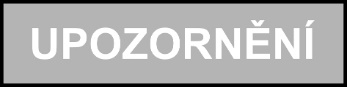 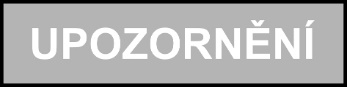 Všeobecné bezpečnostní pokyny 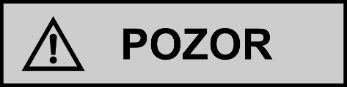 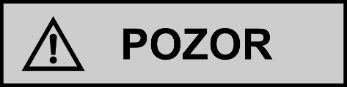 ManipulaceKontrolaPřed každým použitím zkontrolujte, zda je vaše ortéza nepoškozená a funkční. Noste nátělník vyrobený z pratelného materiálu a bez bočních švů. Dbejte na to, aby byl nátělník bez skladů, jinak by se mohly vyvinout otlaky.Zkontrolujte pokožku v oblasti ortézy, zejména v oblasti pelot. Trvalý korekční tlak pelot může snadno vést ke změnám na pokožce (ztmavnutí). Nesmí dojít k tmavě červenému nebo namodralému zabarvení nebo poškození pokožky. Pokožka v oblasti ortézy musí být zbavená mastnoty, olejů a krémů, protože tyto látky snižují trvanlivost materiálů a způsobují podráždění kůže potem nebo třením. Nepoužívejte pudr, protože by pod pelotami způsoboval tření a ještě více ji vysušoval. Zamezte přímému kontaktu poraněné pokožky s koženými materiály. Materiály použité v ortéze byly testovány na toleranci při styku s pokožkou. Pokud by se v oblasti ortézy stále objevovaly kožní změny, neprodleně se poraďte se svým lékařem nebo ortotikem-protetikem. V důsledku normálního růstu může být ortéza příliš malá nebo peloty již nemusí být ve správné poloze. Kontrolujte polohu a tlak pelot a také vaši tělesnou výšku. Pokud dojde ke změně nebo uvolnění ortézy, obraťte se na svého ortotika-protetika.Pokud se na vašem těle objeví kožní léze, neprodleně se poraďte se svým lékařem nebo ortotikem-protetikem.Nasazování ortézyPoskytovatel zdravotní péče vás instruoval, jak nasazovat ortézu, aby bylo zajištěno její bezpečné uchycení:Rozepněte ortézu natolik, abyste ji byli schopni správně umístit na trup.Nalezněte optimální polohu ortézy na těle, čehož dosáhnete jejím postupným posouváním.Zkontrolujte polohu profilu kyčelního hřebenu vleže na zádech za účelem určení správné výšky usazení ortézy na těle.Zapněte uzávěry.Když vstanete, tak ortézu srovnejte pro správném umístění vůči kyčelním hřebenům.Nošení ortézy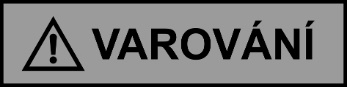 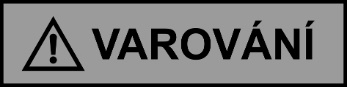 Denní dobu používání vaší ortézy stanoví lékař.Obecně by pacient neměl při nošení ortézy pociťovat přílišný diskomfort.Pokud si nejste jisti správným používáním ortézy, poraďte se se svým ortotikem-protetikem.Sundávání ortézyRozepněte uzávěry.Posuňte ortézu kolem těla, tak aby bylo možné ji sejmout z těla.Rozevřete ortézu v místě uzávěrů a sejměte ji. Čištění a péče o výrobekVaše ortéza vyžaduje pravidelnou péči. Plastové a kovové díly čistěte mýdlem a vodouPokud máte otevřené nebo mokvající rány, pravidelně dezinfikujte ortézu. Postříkejte ortézu komerčně dostupným dezinfekčním prostředkem. Dezinfekční prostředek může způsobit vyblednutí barevných uzávěrů suchých zipů.Je důležité, abyste očištěné povrchy důkladně osušili (nedávejte na topení nebo do sušičky).Zajistěte, aby na ortéze nezůstaly žádné zbytky mýdla, protože by to mohlo způsobit podráždění kůže.Máte-li jakékoli dotazy týkající se kožních onemocnění nebo dezinfekčních metod, poraďte se se svým lékařem.ÚdržbaAby nedošlo k poškození ortézy a ohrožení vaší bezpečnosti, měli byste ve vlastním zájmu dodržovat termíny prohlídek stanovené vaším ortotikem-protetikem, aby nedošlo k poškození ortézy.Výrobce prostředku na zakázku doporučuje interval údržby: ……………………………………….Kromě toho věnujte pozornost také jakýmkoli degradačním změnám, které se mohou postupem času projevit na materiálu vaší ortézy. Pokud k nim dojde, neprodleně kontaktujte svého ortotika-protetika.Hlášení závažné nežádoucí příhodyV případě podezření na závažnou nežádoucí příhodu*, ke které došlo v souvislosti s tímto prostředkem, je nutné tuto příhodu nahlásit výrobci a příslušnému státnímu orgánu.*Závažná nežádoucí příhoda je nežádoucí příhoda, která přímo nebo nepřímo vede, mohla vést nebo může vést k některému z těchto následků: smrt pacienta, uživatele nebo jiné osoby, dočasné nebo trvalé zhoršení zdravotního stavu pacienta, uživatele či jiné osoby, závažné ohrožení veřejného zdraví.LikvidaceProstředek nesmí být likvidován spolu s netříděným komunálním odpadem.V souladu s ochranou životního prostředí, kterou podporujeme, je nutné navrátit prostředek výrobci k patřičné ekologické likvidaci dle příslušných předpisů.CE shodaVáš prostředek na zakázku je zdravotnickým prostředkem třídy rizika I a v souladu s Přílohou XIII nařízení Evropského parlamentu a Rady (EU) 2017/745 ze dne 5. dubna 2017. Výrobek není opatřen značkou CE, protože se jedná o zdravotnický prostředek na zakázku.Veškeré návody k jednotlivým komponentům Ottobock naleznete na této webové stránce: mdr.ottobock.com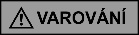 Varování před potenciálními riziky těžké nehody nebo poranění.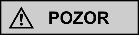 Varování před potenciálním rizikem nehody nebo poranění.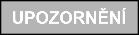 Varování před nebezpečím způsobení technických škod.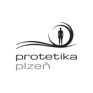 Protetika PlzeňBolevecká 38, Plzeň+420 377 529 060info@protetika-plzen.czwww.protetika-plzen.cz